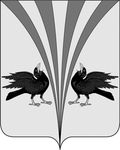 РОССИЙСКАЯ ФЕДЕРАЦИЯКУРГАНСКАЯ ОБЛАСТЬАДМИНИСТРАЦИЯ КАРГАПОЛЬСКОГО МУНИЦИПАЛЬНОГО ОКРУГАПОСТАНОВЛЕНИЕот  ___.___.2023 г. № р.п. КаргапольеВ соответствии со статьей 72 Земельного кодекса Российской Федерации, Федеральными законами от 6  октября 2003 года № 131-ФЗ «Об общих принципах организации местного самоуправления в Российской Федерации», от 31 июля 2020 года  № 248-ФЗ «О государственном контроле (надзоре) и муниципальном контроле в Российской Федерации», постановлением Правительства Российской Федерации от         25 июня 2021 года №990 «Об утверждении Правил разработки и утверждения контрольными (надзорными) органами программы профилактики рисков причинения вреда (ущерба) охраняемым законом ценностям», Уставом Каргапольского муниципального округа,  Администрация Каргапольского муниципального округа ПОСТАНОВЛЯЕТ:Утвердить программу  профилактики рисков причинения вреда (ущерба) охраняемым законом ценностям в сфере муниципального земельного контроля на 2024 год, согласно приложению к настоящему постановлению.Настоящее постановление опубликовать в газете «Сельская правда» и разместить на официальном сайте Администрации Каргапольского муниципального округа.Настоящее постановление вступает в силу после официального опубликования, но не ранее 1 января 2024 года.Контроль за исполнением настоящего постановления возложить на заместителя Главы Каргапольского муниципального округа по экономическому развитию Липнягову С.С.  Глава Каргапольского муниципального округа                                                          Е.Е. ЛенковПриложение к постановлению Администрации Каргапольского муниципального округа от ___.___2023г. №_____ «Об утверждении программы профилактики рисков причинения вреда (ущерба) охраняемым законом ценностям в сфере муниципального земельного контроля на 2024 год»Программапрофилактики рисков причинения вреда (ущерба) охраняемымзаконом ценностям в сфере муниципального земельного контроля на 2024 годРаздел I. Анализ текущего состояния осуществления вида контроля, описание текущего уровня развития профилактической деятельности контрольного органа, характеристика проблем, на решение которых направлена программа профилактики рисков причинения вредаНастоящая Программа разработана в соответствии со статьей 72 Земельного кодекса Российской Федерации, Федеральными законами от 6  октября 2003 года № 131-ФЗ «Об общих принципах организации местного самоуправления в Российской Федерации», от 31 июля 2020 года № 248-ФЗ «О государственном контроле (надзоре) и муниципальном контроле в Российской Федерации», постановлением Правительства Российской Федерации от 25 июня 2021 года №990 «Об утверждении Правил разработки и утверждения контрольными (надзорными) органами программы профилактики рисков причинения вреда (ущерба) охраняемым законом ценностям», Уставом Каргапольского муниципального округа, решением Думы Каргапольского муниципального округа от 25.08.2022г. №120 «Об утверждении Положения о муниципальном земельном контроле на территории Каргапольского муниципального округа».Непосредственным исполнителем указанного полномочия является Администрация Каргапольского муниципального округа (далее – орган муниципального контроля).В рамках муниципального земельного контроля должностные лица органа муниципального контроля, в должностные обязанности которых входит осуществление муниципального земельного контроля, осуществляют в соответствии со статьей 72 Земельного кодекса Российской Федерации деятельность по контролю за соблюдением контролируемыми лицами обязательных требований земельного законодательства в отношении объектов земельных отношений, за нарушение которых законодательством предусмотрена административная ответственность.Настоящая программа разработана в целях организации проведения органом муниципального контроля профилактики нарушений обязательных требований законодательства Российской Федерации, Курганской области, муниципальных правовых актов органов местного самоуправления Каргапольского муниципального округа (далее — обязательные требования), в отношении земель и земельных участков, находящихся на территории населенных пунктов Каргапольского муниципального округа, за нарушение которых законодательством Российской Федерации, Курганской области предусмотрена административная ответственность.В рамках муниципального земельного контроля в 2023 году на территории населенных пунктов Каргапольского муниципального округа плановые контрольные (надзорные) мероприятия не проводились. Постановление Правительства Российской Федерации от 10.03.2022г. №336 «Об особенностях организации и осуществления государственного контроля (надзора), муниципального контроля» установило особенности проведения контрольных (надзорных) мероприятий при осуществлении муниципального земельного контроля: до 2030 года в планы проведения плановых контрольных (надзорных) мероприятий, планы проведения плановых проверок при осуществлении муниципального контроля включаются плановые контрольные (надзорные) мероприятия, плановые проверки только в отношении объектов контроля, отнесенных к категориям чрезвычайно высокого и высокого риска, опасным производственным объектам II класса опасности, гидротехническим сооружениям II класса.Основными мероприятиями при проведении муниципального земельного контроля в 2023 году являлись профилактические мероприятия (консультирование, обобщение правоприменительной практики, информирование, профилактический визит, объявление предостережения), а также мероприятия без взаимодействия с контролируемыми лицами (выездное обследование, наблюдение за соблюдением обязательных требований). В целях предупреждения нарушений обязательных требований земельного законодательства контролируемыми лицами, устранения условий, причин и факторов, способных привести к несоблюдению данных требований, а также осведомленности о требованиях законодательства, Администрацией Каргапольского муниципального округа на постоянной основе проводились профилактические мероприятия.За 9 месяцев 2023 года проведено 25 консультирований, 77 наблюдения за соблюдением обязательных требований, 76 выездных обследования, выдано 117 предостережения о недопустимости нарушения обязательных требований, проведено 4 профилактических визита.  При планировании мероприятий по муниципальному земельному контролю орган муниципального контроля основывается на информационной базе данных органов местного самоуправления Каргапольского муниципального округа, на самостоятельном выявлении участков для проверки, используя сведения государственного кадастра недвижимости, публичной кадастровой карты, карты местности в сети Интернет, результаты рейдов и обследований.Анализ, оценка и прогнозирование состояния подконтрольной сферы проводятся должностными лицами в целях планирования и эффективного осуществления профилактической деятельности, разработки программ профилактики нарушений обязательных требований и (или) внесении в них изменений.Результаты анализа, оценки и прогнозирования состояния подконтрольной сферы используются должностными лицами, в том числе для подготовки докладов с обобщением правоприменительной практики, типовых и массовых нарушений обязательных требований, докладов с руководством по соблюдению обязательных требований, анализом новых обязательных требований и необходимых для их исполнения организационных и технических мероприятий, а также при организации иных мероприятий, направленных на профилактику нарушений обязательных требований.Мониторинг состояния подконтрольных субъектов в сфере земельного законодательства выявил, что ключевыми и наиболее значимыми рисками являются неисполнение подконтрольными субъектами:	- части 1 статьи 25 и части 1 статьи 26 Земельного кодекса РФ, связанные с самовольным занятием земельных участков или их частей, в том числе использование земельных участков лицами, не имеющими предусмотренных законодательством Российской Федерации прав на указанные земельные участки; 	- статьи 42 Земельного кодекса РФ в части использования земельных участков не по целевому назначению.В 2024 году ожидается повышение уровня информированности подконтрольных субъектов по вопросам исполнения обязательных требований, что должно способствовать улучшению в целом ситуации, снижению количества выявляемых нарушений обязательных требований в указанной сфере.Раздел II.Цели и задачи реализации программы профилактики рисков причинения вреда Целями настоящей программы являются:предупреждение нарушений подконтрольными субъектами обязательных требований, включая устранение причин, факторов и условий, способствующих возможному нарушению обязательных требований; мотивация к добросовестному исполнению обязательных требований подконтрольными субъектами и, как следствие, сокращение количества нарушений обязательных требований;увеличение доли законопослушных подконтрольных субъектов;предотвращение риска причинения вреда и снижение уровня ущерба охраняемым законом ценностям вследствие нарушений обязательных требований;обеспечения доступности информации об обязательных требованиях, требованиях, установленных федеральным законодательством, законодательством Курганской области, муниципальными правовыми актами;устранения причин, факторов и условий, способствующих нарушению субъектами, в отношении которых осуществляется муниципальный земельный контроль, обязательных требований.Задачами настоящей программы являются:формирование единого понимания подконтрольными субъектами обязательных требований земельного законодательства;выявление причин, факторов и условий, способствующих нарушениям обязательных требований, определение способов устранения или снижения рисков их возникновения;выявление типичных нарушений обязательных требований и подготовка предложений по их профилактике;информирование субъектов, в отношении которых осуществляется муниципальный земельный контроль, о соблюдении обязательных требований;принятие мер по устранению причин, факторов и условий, способствующих нарушению субъектами, в отношении которых осуществляется муниципальный земельный контроль, обязательных требований;оценка состояния подконтрольной среды и установление зависимости видов, форм и интенсивности профилактических мероприятий от типов дифференциации  подконтрольных субъектов, присвоенных категорий риска;создание условий для изменения ценностного отношения подконтрольных субъектов к поведению в нормативной среде, для формирования позитивной ответственности за свое поведение, поддержания мотивации к добросовестному поведению.
Раздел III. Перечень профилактических мероприятий, сроки (периодичность) их проведенияРаздел IV. Показатели результативности и эффективности программы профилактики рисков причинения вредаРеализация настоящей программы профилактики способствует:развитию системы профилактических мероприятий, проводимых органом муниципального контроля;увеличению доли контролируемых лиц, соблюдающих обязательные требования законодательства в сфере земельных правоотношений.Целевые показатели результативности мероприятий программы профилактики рисков причинения вреда (ущерба) охраняемым законом ценностям в сфере муниципального земельного контроля:Количество выявленных нарушений требований земельного законодательства, шт.Количество проведенных профилактических мероприятий, шт.Оценка эффективности программы проводится по итогам работы за год.Показатели эффективности:Снижение количества выявленных при проведении муниципального земельного контроля нарушений требований земельного законодательства.В 2024 году ожидаемое количество выявленных при проведении муниципального земельного контроля нарушений требований земельного законодательства составит 70% от базового значения.Базовым значением в части указанного показателя является количество выявленных в 2023 году признаков причинения вреда (ущерба) или угрозы причинения вреда (ущерба) охраняемым законом ценностям (имущественного вреда) на земельных участках – 126. 2) Количество проведенных профилактических мероприятий.В 2024 году ожидаемое количество проведенных профилактических мероприятий  составит не менее 20 мероприятий.3) Доля профилактических мероприятий в объеме контрольных мероприятий, %.Показатель рассчитывается как отношение количества проведенных профилактических мероприятий к количеству проведенных контрольных мероприятий. Ожидается рост указанного показателя по отношению к 2024 году.Ожидаемый результат реализации программы – снижение количества выявленных нарушений требований земельного законодательства Российской Федерации, при увеличении количества проводимых профилактических мероприятий.Об утверждении программы  профилактики рисков причинения вреда (ущерба) охраняемым законом ценностям в сфере муниципального земельного контроля на 2024 год Проект внесен:Ведущий специалист КУМИ АдминистрацииКаргапольского  муниципального округаК.В. КоротовскихПроект согласован:И.о. руководителя КУМИ  АдминистрацииКаргапольского муниципального округаТ.Г. Тетюева     Заместитель Главы Администрации Каргапольского  муниципального округа по экономическому развитию    С.С. ЛипняговаУправляющий делами Администрации Каргапольского  муниципального округа      А.П. Мурзина№ п/пНаименование мероприятияСрок (периодичность) проведения мероприятияОтветственный исполнитель1Информирование подконтрольных субъектов по вопросам соблюдения обязательных требований, требований, установленных муниципальными правовыми актами, в том числе:актуализация руководств по соблюдению обязательных требований, и размещение их на официальном сайте Администрации Каргапольского муниципального округа;проведения семинаров и конференций;разъяснение при проведении проверочных мероприятий подконтрольным субъектам обязательных требований, а также порядка проведения контрольного мероприятия, прав и обязанностей подконтрольного субъекта и должностных лиц в ходе проверки.по мере необходимости1 раз в годпостоянноспециалист в должностные обязанности которого входит осуществление муниципального земельного контроля2Обобщение правоприменительной практики по осуществлению муниципального земельного контроля. Подготовка доклада, содержащего результаты обобщения правоприменительной практики, публичное обсуждение проекта доклада, его утверждение и размещение на официальном сайте Администрации Каргапольского муниципального округа в сети «Интернет» 1 раз в год, до 15 марта года, следующего за отчетным годомспециалист в должностные обязанности которого входит осуществление муниципального земельного контроля3Консультирование контролируемых лиц по телефону, посредством видео-конференц-связи, на личном приеме либо в ходе проведения профилактических мероприятий, контрольных мероприятий. Консультирование осуществляется по вопросам:1) организация и осуществление муниципального земельного контроля;2) порядок осуществления контрольных мероприятий, установленных Положением о муниципальном земельном контроле;3) получение информации о нормативных правовых актах 
(их отдельных положениях), содержащих обязательные требования, оценка соблюдения которых осуществляется органом муниципального контроля в рамках контрольных мероприятий. В течение годаспециалист в должностные обязанности которого входит осуществление муниципального земельного контроля4Объявление предостережений о недопустимости нарушений обязательных требованийПостоянно, при наличии основанийспециалист в должностные обязанности которого входит осуществление муниципального земельного контроля5Профилактический визит в форме профилактической беседы в отношении контролируемых лицВ течение года,по мере получения достоверных сведений о готовящихся нарушениях или их признакахспециалист в должностные обязанности которого входит осуществление муниципального земельного контроля6Размещение и поддержание в актуальном состоянии на официальном сайте Администрации Каргапольского муниципального округа в сети «Интернет»:1) текстов нормативных правовых актов, регулирующих осуществление  муниципального земельного контроля;2) сведений об изменениях, внесенных в нормативные правовые акты, регулирующие осуществление муниципального земельного контроля, о сроках и порядке их вступления в силу;3) перечней нормативных правовых актов с указанием структурных единиц этих актов, содержащих обязательные требования, оценка соблюдения которых является предметом контроля, а также информацию о мерах ответственности, применяемых при нарушении обязательных требований, с текстами в действующей редакции;4) руководств по соблюдению обязательных требований в соответствии с Федеральным законом от 31 июля 2020 года №247-ФЗ «Об обязательных требованиях в Российской Федерации»;5) перечней индикаторов риска нарушения обязательных требований, порядок отнесения объектов контроля к категориям риска;6) перечней объектов контроля, учитываемых в рамках формирования ежегодного плана контрольных мероприятий, с указанием категории риска;7) программы профилактики рисков причинения вреда и план проведения плановых контрольных мероприятий контрольным органом (при проведении таких мероприятий);8) исчерпывающего перечня сведений, которые могут запрашиваться контрольным органом у контролируемого лица;9) сведений о способах получения консультаций по вопросам соблюдения обязательных требований;10) сведений о применении контрольным органом мер стимулирования добросовестности контролируемых лиц;11) сведений о порядке досудебного обжалования решений контрольного органа, действий (бездействия) его должностных лиц;12) докладов, содержащих результаты обобщения правоприменительной практики контрольного органа;13) докладов о муниципальном земельном контроле;14) иных сведений, предусмотренных нормативными правовыми актами Российской Федерации, нормативными правовыми актами субъектов Российской Федерации, муниципальными правовыми актами и (или) программами профилактики рисков причинения вреда.Постоянноспециалист в должностные обязанности которого входит осуществление муниципального земельного контроля